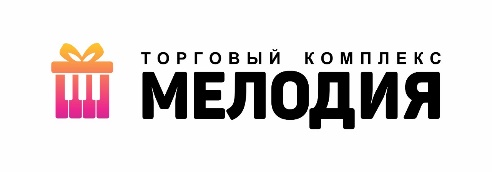 Уважаемые посетители Торгового комплекса «Мелодия» !Мы рады приветствовать Вас и хотим, чтобы Ваше пребывание здесь было приятным и безопасным. Для этого введены простые правила, которые принято соблюдать в общественных местах.ПРАВИЛА ПОСЕЩЕНИЯ ТК «МЕЛОДИЯ»РАЗДЕЛ 1. ОБЩИЕ ПОЛОЖЕНИЯ.1.1. Администрация ТК «Мелодия» самостоятельно с соблюдением принципов неприкосновенности частной собственности, свободы договора, добросовестности и диспозитивности определяет содержание Правил и условия присутствия на Территории ТК Посетителей (ст. 1, 10, 14, 209 Гражданского кодекса Российской Федерации (ГК РФ)).1.2. Фактом посещения ТК «Мелодия» Посетители соглашаются с Правилами в полном объеме, принимают их и обязуются их неукоснительно соблюдать. В случае несогласия полностью либо в какой-либо части с Правилами, с требованиями Администрации, Посетитель должен отказаться от посещения ТК «Мелодия» (покинуть Территорию ТК).1.3. Администрация принимает меры для обеспечения безопасного и комфортного пребывания Посетителей в ТК «Мелодия», недопущения причинения вреда Посетителям либо их имуществу на Территории ТК «Мелодия», куда разрешен доступ Посетителей.1.4. ТК «Мелодия» оборудован системой видеонаблюдения, фиксирующей посетителей и их действия, которая помогает защитить имущество ТК «Мелодия» и обеспечить порядок в нем;1.5. В торговый зал ТК «Мелодия» посетители могут войти только через специально для них предназначенные и оборудованные входы/выходы и находиться в торговом зале и местах общего пользования только в течении рабочего времени ТК;1.6. Администрация ТК «Мелодия» не несёт ответственность за личные вещи, оставленные без присмотра на территории ТК;РАЗДЕЛ 2. ОБЯЗАННОСТИ ПОСЕТИТЕЛЕЙ ТК «МЕЛОДИЯ»:2.1 Курение на территории ТК «Мелодия» запрещено, в том числе vape, icos, кальяны, любые электронные и не электронные сигареты;2.2. Проведение любых мероприятий (включая благотворительные и коммерческие акции, музыкальные и театральные выступления и пр.) должно осуществляться только с письменного разрешения администрации ТК;2.3. Профессиональная фото и видео съёмка в ТК «Мелодия» может быть произведена только с предварительного разрешения Администрации;2.4. При возникновении нештатной ситуации в Торговом комплексе (пожара, угрозы террористического акта и прочее), посетители ТК обязаны соблюдать указания работников охраны ТК, полиции, пожарно-спасательной службы и других служб или работников Администрации ТК;2.5. Посетители ТК «Мелодия» обязаны соблюдать требования предупреждающих знаков, инструкций или других обозначений;2.6. Посетители ТК «Мелодия» обязаны лично заботиться о своём здоровье/жизни и безопасности имущества, так же о здоровье/жизни и безопасности имущества своих детей и других сопровождающих лиц;2.7. Посетители ТК «Мелодия» обязаны вести себя так, чтобы не поставить под угрозу себя и окружающих, не причинять вред, не нарушать их права и интересы;2.8. Посетители ТК «Мелодия» обязаны немедленно информировать работников ТК о действиях/или происшествиях, и/или обстоятельствах являются/являлись причиной нанесения вреда здоровью, жизни, имуществу посетителя(-ей) или других лиц.РАЗДЕЛ 3. ПОСЕТИТЕЛЯМ ТК «МЕЛОДИЯ» ЗАПРЕЩЕНО:3.1. Без необходимости приводить в действие систему пожарной сигнализации ТК;3.2. Запрещено передвигаться в ТК «Мелодия» на средствах передвижения, таких как: мотоциклы, мопеды, гиро скутеры, сигвеи, моноколеса, электросамокаты, велосипеды, самокаты, роликовые коньки, скейтборды, тележки для покупок и т.д. Исключения составляют средства передвижения для людей с ограниченными возможностями на ручном или электрическом управлении;3.3. Вход в ТК «Мелодия» с животными запрещен, за исключением разрешения Администрации ТК и собак –поводырей, а также маленьких собак в сумках-переносках или на руках.3.4. Вход в ТК «Мелодия» в грязной, пачкающей и плохо пахнущей одежде запрещён. Сотрудники службы безопасности ТК имеют право не допустить на территорию ТК таких посетителей;3.5. Запрещено осуществление несанкционированной торговли и/или рекламной деятельности, в том числе раздавать, рекламные листовки. 3.6. Запрещено находиться в обнаженном и полуобнаженном виде (например, с обнаженным торсом);3.7. Запрещено приносить и использовать предметы, вещи, продукты, которые могут причинить неудобства или вред другим посетителям, их имуществу, а также имуществу ТК и арендаторов торгового центра;3.8. Запрещено совершать иные действия, нарушающие общественный порядок, выражающие явное неуважение к гражданам, оскорбляющим человеческое достоинство и общественную нравственность, причиняющие вред жизни, здоровью или имуществу третьих лиц, либо создающие угрозу причинения такого вреда;3.9. Запрещено ставить под угрозу своё здоровье, жизнь или безопасность, а также здоровье, жизнь или безопасность окружающих;3.10. Запрещено влезать на не предназначенные для этого конструкции или сооружения (элементы фасада, перегородки, стены, мачты освещения, крышу и др.);3.11. Запрещено портить и/или ломать или иначе повреждать имущество ТК;3.12. Запрещено входить в служебные помещения или на закрытые для посетителей ТК территории;3.13. Запрещено мусорить в помещениях и на территории ТК;3.14. Запрещено распивать алкогольные напитки;3.15. Запрещено вносить с собой и употреблять любые наркотические или психотропные вещества;3.16.Запрещено проносить в ТК предметы, которые могут привести к возгоранию или взрыву (горючие и взрывчатые вещества);3.17. Запрещено приносить в ТК крупногабаритные предметы и товары (более 60х60х150см), за исключением товаров, приобретённых в ТК, детских колясок, средств передвижения людей с ограниченными возможностями;3.18. Запрещено проводить религиозную, политическую и иную пропаганду, а также распространять соответствующую литературу;3.19. Запрещено играть в азартные игры;3.20.Запрещено приносить с собой, демонстрировать и применять боеприпасы, оружие, взрывчатые вещества, взрывные устройства, колющие, режущие предметы с целью причинения вреда, а также иные представляющие угрозу для безопасности окружающих предметы, вещества и средства;РАЗДЕЛ 4. ЗАКЛЮЧИТЕЛЬНЫЕ ПОЛОЖЕНИЯ4.1. Данные Правила распространяются на всех посетителей ТК «Мелодия».4.2. Каждый посетитель, войдя в ТК «Мелодия», автоматически подтверждает, что ознакомился с данными Правилами и обязуется их соблюдать.4.3. Сотрудники охраны ТК «Мелодия» вправе информировать/предупредить о нарушении Правил, попросить посетителей покинуть ТК «Мелодия», а также принимать другие необходимые и законные меры, чтобы гарантировать безопасность посетителей ТК «Мелодия» и/или других лиц, также безопасность их здоровья, жизни, имущества. По первому требованию посетителя сотрудники охраны ТК «Мелодия» обязаны предоставить настоящие Правила для ознакомления.4.4. За нарушения общественного порядка и Правил предусмотрено наказание в установленном законодательством порядке.4.5.Подключение любых видов электронных устройств к сетям, громкоговорителям и телевизионным экранам ТК, за исключением сетей общего доступа, использование средств звукоусиления, в том числе музыкальных инструментов, портативных колонок и любого другого музыкального оборудования, осуществляется только на основании письменного разрешения администрации ТК «Мелодия». Запрещается создавать помехи каналам радиосвязи, используемым службой безопасности на территории ТК «Мелодия».